							Formato 11 – SECRETARÍA ACADÉMICA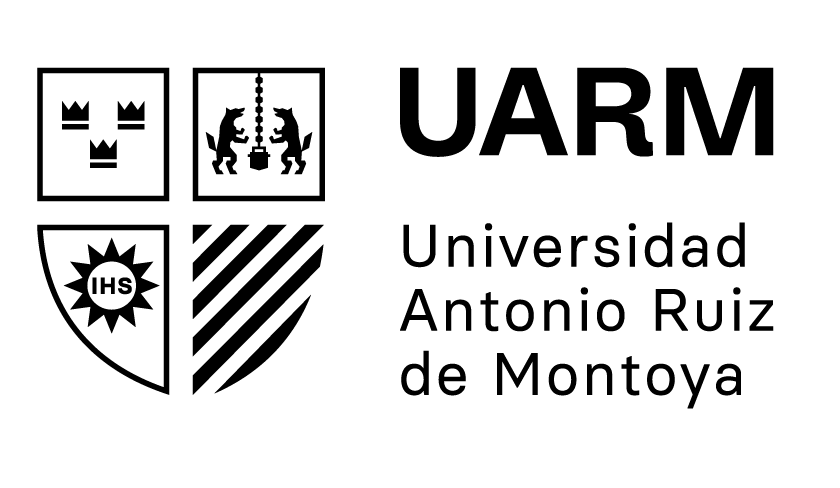 SOLICITUD DE RESERVA DE MATRÍCULA PARA INGRESANTESDATOS GENERALESLa respuesta de la solicitud será enviada al correo declarado.CONDICIÓN DE MATRICULAUNIDADCARRERA PROFESIONAL A LA QUE INGRESÓ: _____________________________________________________AÑO Y SEMESTRE DE INGRESO: ____________________________________________________________________________________________________________________________________________________________Argumento de la solicitud_______________________________________________________________________________________________________________________________________________________________________________________________________________________________________________________________________________________ Documentos que se adjuntan:			_______________________________________________________________________________Fecha: ____/____/____/	__________________	  Firma del SolicitanteCÓDIGOAPELLIDO PATERNOAPELLIDO MATERNOAPELLIDO MATERNONOMBRES COMPLETOSDNITELÉFONOC. electrónico:C. electrónico:PREGRADO DIPLOMADO/MAESTRÍA REGULAR